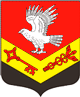 Муниципальное образование«ЗАНЕВСКОЕ ГОРОДСКОЕ ПОСЕЛЕНИЕ»Всеволожского муниципального района Ленинградской областиАДМИНИСТРАЦИЯПОСТАНОВЛЕНИ22.06.2018												  № 364д. ЗаневкаО внесении изменений в постановление администрацииМО «Заневское городское поселение» от 08.02.2018 № 65«Об утверждении методики проведения мониторингаэффективности муниципального земельного контроляна территории МО «Заневское городское поселение»	 В соответствии с Постановлением Правительства Российской Федерации от 05.04.2010 № 215 «Об утверждении Правил подготовки докладов об осуществлении государственного контроля (надзора), муниципального контроля в соответствующих сферах деятельности и об эффективности такого контроля (надзора)», областным законом от 01.08.2017 № 60-оз «О порядке осуществления муниципального земельного контроля на территории Ленинградской области», администрация муниципального образования «Заневское городское поселение» Всеволожского муниципального района Ленинградской области ПОСТАНОВЛЯЕТ: 1.Внести в постановление администрации МО «Заневское городское поселение» от 08.02.2018 № 65 «Об утверждении методики проведения мониторинга эффективности муниципального земельного контроля на территории МО «Заневское городское поселение» (далее – постановление), следующие изменения:Пункт 4 постановления изложить в новой редакции:«4. Контроль за исполнением настоящего постановления возложить на заместителя главы администрации по ЖКХ и градостроительству Гречица В.В.»2. Внести в методику проведения мониторинга эффективности муниципального земельного контроля на территории МО «Заневское городское поселение», утвержденную постановлением (далее – методика), следующие изменения:Дополнить методику пунктом 9 следующего содержания:«9. Для анализа и оценки эффективности муниципального контроля используются показатели, в том числе в динамике, указанные в п. 6 приложения № 1 к Правилам подготовки докладов об осуществлении государственного контроля (надзора), муниципального контроля в соответствующих сферах деятельности и об эффективности такого контроля (надзора), утвержденным Постановлением Правительства РФ от 05.04.2010 № 215.»3. Настоящее постановление подлежит опубликованию в средствах массовой информации.4. Настоящее постановление вступает в силу со дня его официального опубликования.	5. Контроль за исполнением настоящего постановления возложить на заместителя главы администрации по ЖКХ и градостроительству Гречица В.В.Глава администрации 									А.В. Гердий